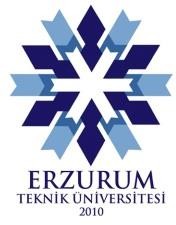 Konu: Özel Öğrencilik Talebi (Giden)                                                                   T.C.ERZURUM TEKNİK ÜNİVERSİTESİSpor Bilimleri Fakültesi………………………… Bölüm BaşkanlığınaÜniversitemiz Özel Öğrenci ve Misafir Öğrenci Yönergesi 4. maddesi kapsamında 202./202. Eğitim-Öğretim Yılı Güz/Bahar yarıyılında/yarıyıllarında ……………………………………….nedeniyle eğitimime Özel Öğrenci statüsünde……………………Üniversitesi…………… Bölümünde devam etmek istiyorum.Talebimin kabul edilmesi durumunda Özel Öğrenci statüsünde almayı planladığım dersler aşağıdaki gibi olup, tabi olduğum müfredata göre ders eşleştirmelerinin yapılması hususunda;Bilgilerinizi ve gereğini arz ederim. …../…../202.Adı Soyadı                                                                                                                                                                İmzaEK:TranskriptOnaylı Ders İçerikleriÖĞRENCİ BİLGİLERİÖĞRENCİ BİLGİLERİAdı-SoyadıÖğrenci NoTelefone-postaKoduETÜ Müfredat DersleriKrediAKTSKoduMuafiyet için Sunulan DerslerKrediAKTS